Publicado en Barcelona el 11/11/2008 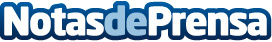 Exclusive Weddings: primera agencia de Wedding Planners de Bodas de Alta Costura.Se consolida en Cataluña una agencia profesional de Organizadores de bodas destinada a un público selecto, a la vez que selectivo, que no quiere perder su valioso tiempo, quiere estar seguro de lo que contrata y desea lo mejor para su boda.
Datos de contacto:Silvia HenaresPublicidad y Comunicación EW933960652Nota de prensa publicada en: https://www.notasdeprensa.es/exclusive-weddings-primera-agencia-de-wedding-planners-de-bodas-de-alta-costura Categorias: Celebraciones http://www.notasdeprensa.es